6 кю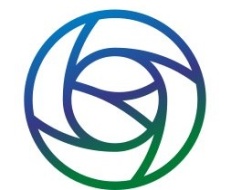 Тати вадзаТати вадзаШомэн учи2Ирими нагэИрими нагэИрими нагэКотэ гаесиКотэ гаесиКотэ гаесиТати вадзаТати вадзаКататэ дори ай ханмиКататэ дори ай ханмиКататэ дори ай ханми5ИккеИккеИккеОмотэОмотэИккеИккеИккеУраУраКотэ гаесиКотэ гаесиКотэ гаесиКотэ гаесиКотэ гаесиСихо нагэ Сихо нагэ ОмотэОмотэОмотэСихо нагэСихо нагэУраУраУраТати вадзаТати вадзаКататэ дори гяку ханмиКататэ дори гяку ханми2Сихо нагэ Сихо нагэ ОмотэОмотэСихо нагэСихо нагэУраУраСейдзаСейдзаРётэ дориРётэ дори1Кокю xо   Кокю xо   